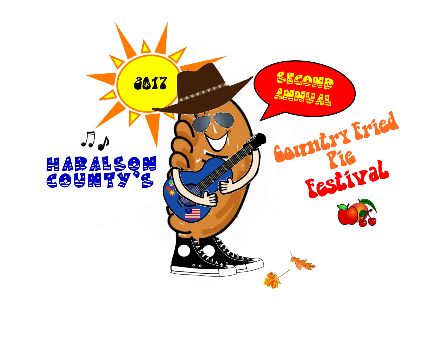 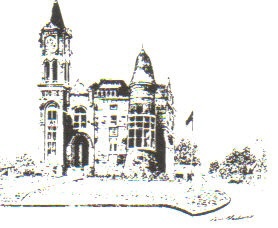 Dear Friend, The Haralson County Historical Society and Greater Haralson Tourism are in the planning stages of the second annual Haralson County Country Fried Pie Festival to be held Saturday, September 16,2017. The Historical Society has held a festival in the Fall for over 40 years. Last year we combined efforts with Greater Haralson Tourism and expanded the festival throughout the entire downtown Buchanan area. This new festival boasts multiple stages of entertainment, a fried pie cooking contest, a separate children’s activity area with carnival style rides and we had visitors from Florida, Tennessee, and Alabama!For a peek at last year’s fest check out https://www.youtube.com/watch?v=FvYGwjVhTDk We expect this year’s festival to be even larger so please get your application turned in as soon as possible.  We will do our best to see booths from different vendors do not sell the same type of item.  Please complete your application thoroughly to help us accomplish this. And submit it promptly to avoid rejection on due to merchandise duplication. Also, please make sure you read the “vendor rules” completely!! Your completed application and payment can be sent to the above address. We are in the process of making the vendor forms available online@www.hchistory.com and setting up a PayPal portal. Please be patient...it’s coming soon! The Friends of the Library will hold their annual fundraising BBQ lunch so we are asking vendors to please refrain from selling ANY type of chopped BBQ. Other BBQ items will be considered but must be approved.If you have any VENDOR questions, you may call me 678-644-0743. (All calls will be returned AFTER 5pm Mon-Fri) or email countryfriedfest@gmail.com. General festival inquiries can be sent to the Gmail address.Haralson County has many activities to enjoy during your visit. Please go to www.visitharalson.org for more details.Discount hotel accommodations are available at Quality Inn Bremen 770-824-5105 , Hampton Inn 770-537-9001 and Holiday Inn 770-537-3770 just mention the fest. Look forward to seeing you in September!!Karen HigginsKaren HigginsVice-PresidentHaralson County Historical SocietyP.S.  I find e-mailing the application and rules is much easier (and quicker) than snail mail so if you have an e-mail address, please make sure I have it!